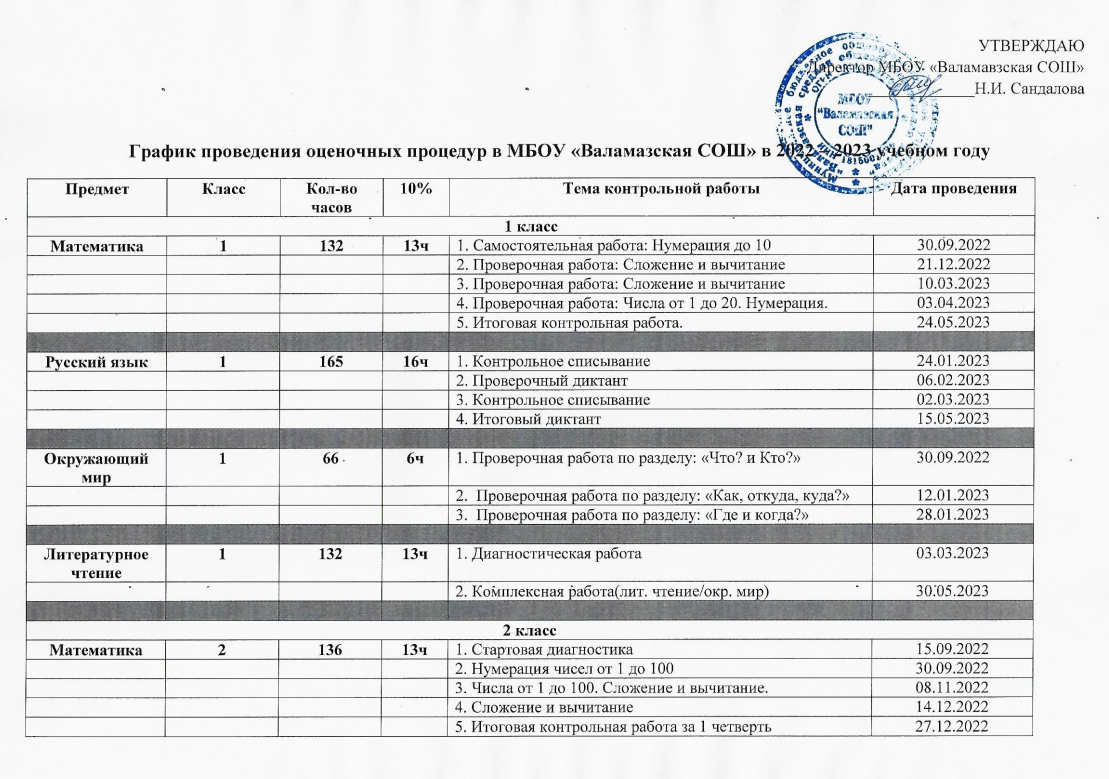 6. Сложение и вычитание чисел от 1 до 10008.02.20237. Умножение и деление07.04.20238. Умножение и деление21.04.20239. Итоговая контрольная работа24.05.2023Русский язык2 17017ч1. Стартовая диагностика12.09.20222. Предложение28.09.20223. Слова, слова, слова11.10.20224. Контрольное списывание25.10.20225. Звуки и буквы16.11.20226. Правописание слов с безударным гласным звуком в корне01.12.20227. Правописание мягкого знака в конце и середине слова перед глухим согласным20.12.20228. Правописание буквосочетаний с шипящими звуками10.01.20239. Правописание слов с парными согласными на конце слова и перед согласным02.02.202310. Разделительный мягкий знак14.02.202311. Имя существительное 16.03.202312. Проверочная работа06.04.202313. Предлог21.04.202314. Местоимение02.05.202315. Итоговое контрольное списывание21.05.202316. Итоговая контрольная работа24.05.2023Литературное чтение2 13613ч1. Люблю природу русскую19.10.20222. Русские писатели21.11.20223. О братьях наших меньших12.12.20224. Люблю природу русскую28.12.20225. Писатели детям06.02.20236. И в шутку и в серьез25.04.20237. Литература зарубежных стран22.05.2023Окружающий мир2 686ч1. Где мы живем13.09.20222. Тест «Природа»29.11.20223. Жизнь города и села17.01.20234. Здоровье и безопасность16.02.20235. Общение16.03.20236. Путешествия23.05.2023Технология2 343ч1. Человек и земля10.03.20232. Итоговая контрольная работа26.05.2023Музыка2 343ч1. День полный событий08.11.20222. Итоговая контрольная работа29.05.2023ИЗО2 343ч1. Итоговая контрольная работа за 1 полугодие15.12.20222. Итоговая контрольная работа за год25.05.20233 класс3 класс3 класс3 класс3 класс3 классМатематика3 13613ч1. Входная диагностическая работа14.09 20222. К.р.№1 «Табличное умножение и деление на 2 и 3»30.09.20223. Проверочная  работа «Решение задач»17.10.20224. К.р.№2  «Итоговая за 1 четверть»08.11.20225. К.р.№3»Табличное умножение и деление»14.12.20226. К.р.№4 за 2 четверть28.12.20227. К.р.№5»Решение уравнений»10.02.20238. К.р.№6»Решение задач и уравнений. Деление с остатком»15.03.20239. К.р. №7 за 3 четверть23.03.202310. К.р.№8 «Приёмы письменного сложения и вычитания трёхзначных чисел»17.04.202311. Проверочная работа «Деление многозначного числа на однозначное»04.05.202312. К.р.№9 «Приёмы устных и письменных вычислений в пределах 1000»18.05.202313. К.р.№10 Итоговая25.05.2023Русский язык3 17017ч1. Контрольный диктант по теме «Предложение»16,09.20222. К.диктант «Слово в языке и речи»18.10.20223. Контрольное списывание с заданиями24.10.20224. К.диктант «Состав слова»14.11.20225. Контрольное списывание01.12.20226. К.диктант «Правописание корней слов»13.12.2027. К.диктант «Правописание частей слова»27.12.20228. Контрольное списывание19.01.20239. К.диктант»Род и число имён существительных»01.02.202310. Проверочный диктант по теме «Имя существительное»21.02.202311. Проверочная работа по теме «Имя прилагательное»17.03.202312. К.диктант «Имя прилагательное»22.03.202313. Проверочная работа по теме «Местоимение»04.04.202314. К.диктант по теме «Глагол»08.05.202315. Контрольный диктант итоговый с грамматическими заданиями16.05.202316. Контрольное списывание22.05.202317. Итоговая диагностическая работа24.05.2023Литературное чтение3 13613ч1. Входная диагностическая работа06.09.20222. Проверочная работа  по разделу «Устное народное творчество»04.10.20223. К.работа «Поэтическая тетрадь №1»20.10.20224. К.Работа «Великие русские писатели09.12.20225. К.работа «Поэтическая тетрадь №2»21.12.20226. Проверочная работа по разделу «Литературные сказки»13.01.20237. Проверочная работа по разделу «Были-небылицы»01.02.20238. Контрольная работа  по разделу «Люби живое»10.03.20239. Проверочная работа по разделу»Собирай по ягодке – наберёшь кузовок»21.04.202310. Проверочная работа по разделу «По страницам детских журналов»10.05.202311. К.работа  по разделу «Зарубежная литература»19.05.202312. Итоговая диагностическая работа23.05.2023Технология3343ч1. Итоговая диагностическая работа12.05.2023Окружающий мир3686ч1. Стартовая диагностическая работа05.09.20222. Проверочная работа по теме «Это удивительная природа»07.11.20223. Промежуточная диагностическая работа за первое полугодие24.12.20224. Проверочная работа по теме «Природа и наша безопасность»06.02.20235. Итоговая диагностическая работа 20.05.2023ИЗО3 343ч1. Итоговая диагностическая работа26.05.20234 класс4 класс4 класс4 класс4 класс4 классМатематика 413613ч1. Контрольная работа «Четыре арифметических действий»22.09.20222. Контрольная работа по теме «Нумерация чисел, больше 100013.10.20223. Контрольная работа по теме «Величины»14.12.20224. Контрольная работа по теме Сложение и вычитание»10.11.20225. Контрольная работа по теме «Умножение и деление на однозначное число»28.12.20226. Контрольная работа за 1 полугодие03.02.20237. Контрольная работа по теме» Умножение и деление на числа, оканчивающиеся нулями»03.03.20238. Контрольная работа «Умножение на двузначное и трехзначное число»24.0320239. Контрольная работа «Деление на двузначное число»21.04.202310. Контрольная работа «Письменное деление на трехзначное число»11.05.202311. Итоговая контрольная работа29.05.2023Русский язык413613ч1. Проверочная работа по теме «Повторение»14.09.20222. Контрольный диктант «Предложение»28.09.20223. Контрольный диктант по теме «Части речи»27.10.20224. Контрольный диктант «Правописание безударных падежных окончаний имен существительных в единственном числе»»20.12.20225. Контрольный диктант за первое полугодие11.01.20236. Контрольный диктант по теме «Имя прилагательное»28.02.20237. Контрольный диктант по теме «Местоимение»15.03.20238. Контрольный диктант по теме «Глагол»26.04.20239. Проверочная работа по теме «Глагол»10.05.202310. Итоговый контрольный диктант22.05.2023Окружающий мир4686ч1. Проверочная работа по теме «Природа России»14.11.20222. Проверочная работа по теме «Родной край»16.01.20233. Проверочная работа по теме «Страницы истории Отечества»06.05.20234. Итоговая диагностическая работа27.05.2023Литературное чтение413613ч1. Проверочная работа по разделу «Чудесный мир классики28.10.20222. Проверочная работа по разделу «Поэтическая тетрадь»25.11.20223. Проверочная работа по разделу «Литературные сказки»23.12.20224. Проверочная работа по разделу «Делу время потехе час»19.01.20235. Проверочная работа по разделу «Страна детства»01.02.20236. Проверочная работа по разделу «Природа и мы»02.03.20237. Проверочная работа по разделу «Поэтическая тетрадь»21.03.20238. Проверочная работа по разделу «Родина»11.04.20239. Проверочная работа по разделу «Страна фантазия»20.04.202310. Итоговая контрольная работа25.05.2023Технология 4343ч1. Проверочная работа по теме «Человек и земля10.02.20232. Итоговая диагностическая работа19.05.2023Музыка4343ч1. Итоговая диагностическая работа29.05.2023ИЗО4343чИтоговая диагностическая работа12.05.235 класс5 класс5 класс5 класс5 класс5 классМатематика517017 ч1. ВПР28.09.20222. Контрольная работа № 2 по теме «Сложение и вычитание натуральных чисел. Числовые и буквенные выражения. Формулы»17.10.20223. Контрольная работа № 3 по теме «Уравнение. Угол. Многоугольники»21.11.20224. Контрольная работа № 4 по теме «Умножение и деление натуральных чисел. Свойства умножения»19.12.20225. Контрольная работа № 5 по теме «Деление с остатком. Площадь прямоугольника. Прямоугольный параллелепипед и его объем. Комбинаторные задачи»23.01.20236. Контрольная работа № 6 по теме «Обыкновенные дроби»16.02.20237. Контрольная работа № 7 по теме «Понятие о десятичной дроби. Сравнение, округление, сложение и вычитание десятичных дробей»15.03.20238. Контрольная работа № 8 по теме «Умножение и деление десятичных дробей»14.04.20239. Контрольная работа № 9 по теме «Среднее арифметическое. Проценты»05.05.202310. Промежуточная аттестация «Обобщение и систематизация знаний учащихся за курс математики 5 класса»29.05.2023Русский язык517017ч1. Входная контрольная работа № 1 (диктант с грамматическим заданием)20.09.2022г.2. ВПР04.10.2022г.3. Проверочная работа по теме «Восклицательные предложения. Тест».14.10.2022г.4. Проверочная работа по теме "Второстепенные члены предложения". Тест.26.10.2022г.5. Сочинение по картине (Ф. Решетников. "Мальчишки")09.11.2022г.6. Контрольная работа  №3 (диктант с грамматическим заданием) по теме "Синтаксис и пунктуация"21.11.2022г.7. Контрольная работа №4 (диктант с грамматическим заданием) по теме "Фонетика. Орфоэпия. Графика"09.12.2022г.8. Контрольная работа №5 по теме "Лексика. Культура речи" (тест)22.12.2022г.9. Проверочная работа по теме "Варианты морфем"24.01.2023г.10. Контрольный работа № 6 (диктант  с грамматическим задание) по теме "Морфемика. Орфография. Культура речи"03.02.2023г.11. Контрольная работа № 7 (диктант с грамматическим заданием) по теме "Имя существительное".27.02.2023г.12. Контрольная  работа №8 (диктант с грамматическим задание) по теме "Имя существительное"07.03.2023г.13. Контрольный работа № 9 (диктант с грамматическим заданием) по теме "Имя существительное"24.03.2023г.14. Контрольная работа " 10 (диктант  с грамматическим заданием) по теме "Глагол"19.04.2023г.15. Проверочная работа по теме «Глагол».03.05.2023г.16. Контрольная  работа №11 (диктант с грамматическим заданием) по теме "Глагол"18.05.2023г.17. Контрольная работа № 12 (итоговый контрольный диктант с грамматическим заданием)30.05.2023г.Английский язык5 10210ч1.  Контрольная работа по циклу:Let is make friends!01.10.20222. Контрольная работа по циклу: Rules around us29.10.20223. Контрольная работа по циклу: We must help people around 06.12.20224. Контрольная работа по циклу: Every day and at weekends14.01.20235. Контрольная работа по циклу:My favourite celebrations 14.03.20236. Контрольная работа по циклу: We have had a nice trip  to England18.04.20237.Контрольная работа по циклам: My future holidays, My best impression17.05.2023История5 686ч1. Контрольная работа №1 "Жизнь первобытных людей"22.09.20222. Контрольная работа №2"Древний Восток"13.12.20223. Контрольная работа №3 "Древняя Греция"09.03.20234. Контрольная работа №4 "Историческое и культурное наследие Древнего мира"25.05.20235. Итоговая контрольная работа30.05.2023География5 343ч1. Промежуточная аттестация25.05.2023.Технология5 686ч1. Промежуточная аттестация12.05.2023.Биология5343чВПР19.10.20221. Клеточное строение растений21.11.20222. Царство Бактерий и Грибы23.01.20233. Царство растений 15.05.2023Литература5 10210ч1. «Мифы Древней Греции».14.09.2022г.2. «Сказки народов мира. Тысяча и одна ночь».28.09.2022г.3. «Разнообразие малых жанров фольклора».17.10.2022г.4. «Руслан и Людмила. Типы речи».16.11.2022г.5. Сочинение по рассказу И.С. Тургенева «Муму».21.12.2022г.6. «Литература XIX века».25.01.2023г.7. «Сказки Х.К. Андерсена».10.02.2023г.8. «Поэтический образ Родины  в стихотворениях  русских поэтов XX века». 20.03.2023г.9. Сочинение по рассказу В.П. Астафьева «Васюткино озеро».12.04.2023г.10. Итоговая контрольная работа.22.05.2023г.ИЗО5 343ч1. Контрольная работа №1: «Искусство лаковой живописи»10.02.2023 г.2. Контрольная работа №2: «Образ декоративно-прикладного искусства»07.04.2023 г.3. Контрольная работа №3: «Декоративно-прикладное искусство в жизни человека»26.05.2023 г.6 класс6 класс6 класс6 класс6 класс6 классМатематика617017 ч.1. ВПР29.09.20222. Контрольная работа №2 по теме «Сравнение, сложение и вычитание дробей с разными знаменателями»13.10.20223. Контрольная работа №3 по теме «Умножение дробей»25.10.20224. Контрольная работа №4 по теме «Деление дробей»21.11.20225. Контрольная работа №5 по теме «Отношения и пропорции»05.12.20226. Контрольная работа №6 «Прямая и обратная пропорциональные зависимости. Окружность и круг. Вероятность случайного события»28.12.20227. Контрольная работа №7 по теме «Рациональные числа. сравнение рациональных чисел»30.01.20238. Контрольная работа №8 по теме «Сложение и вычитание рациональных чисел»14.02.20239. Контрольная работа №9 по теме «Умножение и деление рациональных чисел»13.03.202310. Контрольная работа №10 по теме «Решение уравнений и задач с помощью уравнений»05.04.202311. Контрольная работа №11по теме «Перпендикулярные и параллельные прямые. Координатная плоскость. Графики»27.04.202312. Промежуточная аттестация26.05.2023Русский язык6 20420ч1. Контрольный диктант № 1 по теме "Повторение изученного в 5 классе"16.09.20222. ВПР11.10.20223. Контрольная работа № 3 по теме "Фразеология. Культура речи"18.10.20224. Контрольная работа № 4 по теме "Морфемика и словообразование"27.10.20225. Контрольная диктант № 5 по теме "Словообразование. Орфография. Культура речи"25.11.20226. Контрольная диктант № 6 по теме "Имя существительное"24.12.20227. Контрольный диктант № 7 по темам "Правописание суффиксов прилагательных", "Дефисное и слитное написание сложных прилагательных"02.02.20238. Контрольная работа № 8 по теме "Имя числительное"25.02.20239. Контрольный диктант №  9по теме "Местоимение"25.03.202310. Контрольная работа № 10 по теме "Глагол"12.05.202311. Итоговый контрольный диктант № 11 с грамматическим заданием26.05.2023История6 686чВПР22.09.20221. История средних веков22.12.2022.2. Промежуточная аттестация29.05.2023.Обществознание6 3431. Промежуточная аттестация18.05.2023География6 343ч1. Промежуточная аттестация20.05.2023.Технология6 686ч1. Промежуточная аттестация12.05.2023.Английский язык6 10210ч1.Контрольная работа по циклу: What do you look like?28.09.20222. Контрольная работа по циклу: What are you like?07.11.20223. Контрольная работа по циклу: Home, sweet home09.12.20224. Контрольная работа по циклу: Do you like to go shopping?18.01.20235. Контрольная работа по циклу: Do you care about  you health?24.02.20236. Контрольная работа по циклу: Whatever the weather…05.04.20237. Контрольная работа по циклу:What are you going to be?05.05.20238. Итоговая контрольная работа24.05.2023Биология6 343чВПР19.10.20221. Строение и разнообразие покрытосеменных растений21.12.20222. Жизнь растений05.04.20233. Классификация растений17.05.2023Литература6 10210ч1. Контрольная работа «Мир природы в поэзии 19 века».25.10.20222. Сочинение по творчеству А.С. Пушкина.22.11.20223. Контрольная работа за 1 полугодие27.01.20234. Итоговый тест по повести М. Горького «Детство».04.04.20235. Контрольный итоговый тест.26.05.2023ИЗО6 343ч1. Контрольная работа №1: «Виды изобразительного искусства»08.11.2022 г.2.Контрольная работа №2: «Мир наших вещей. Натюрморт»27.12.2022 г3. Контрольная работа №3: «Выразительные возможности изобразительного искусства»23.05.2023 г7 класс7 класс7 класс7 класс7 класс7 классАлгебра710210ч1. ВПР22.09.20222. Контрольная работа № 1 «Линейное уравнение с одной переменной»14.10.20223. Контрольная работа № 2 на тему «Степень с натуральным показателем. Одночлены. Многочлены Сложение и вычитание многочленов»25.11.20224. Контрольная работа № 3 на тему «Умножение одночлена на многочлен. Умножение многочлена на многочлен. Разложение многочленов на множители»11.01.20235. Контрольная работа № 4 на тему «формулы сокращенного умножения»10.02.20236. Контрольная работа № 5 на тему «сумма и разность кубов двух выражений. Применение различных способов разложения многочлена на множители»25.02.20237. Контрольная работа № 6 на тему «Функции »07.04.20238. Контрольная работа №7 на тему «Системы линейных уравнений с двумя переменными»19.05.20239.Итоговая контрольная работа № 8 по повторению26.05.2023Геометрия7 686ч1. Контрольная работа № 1 по теме «Простейшие геометрические фигуры и их свойства»20.10.20222. Контрольная работа № 2 по теме «Треугольники»10.01.20233. Контрольная работа № 3 по теме «Параллельные прямые. Сумма углов треугольника»07.03.20234. Контрольная работа № 4 по теме «Окружность и круг. Геометрические построения»11.05.20235. Итоговая контрольная работа за курс геометрии 7 класса25.05.2023Информатика7 343ч1. Контрольная работа №1 «ПК как универсальное устройство для обработки информации»07.11.20222. Контрольная работа №2 «Обработка текстовой информации»23.01.20233. Итоговая контрольная работа29.05.2023История7 686ч1. Всеобщая история19.12.2022.2. Россия в 16 в.04.03.2023.3. Промежуточная аттестация27.05.2023.Обществознание7 3431. Регулирование поведения людей и общества23.12.20222. Промежуточная аттестация19.05.2023География7 686ч1. Главные особенности природы Земли11.10.2022.2. Промежуточная аттестация30.05.2023.Технология7 686ч1. Промежуточная аттестация24.05.2023Английский язык7 10210ч1. Контрольная работа по циклу:Are you happy at school?22.09.20222. Контрольная работа по циклу: What are you good at?19.10.20223. Контрольная работа по циклу:Can people do without you?19.11.20224. Контрольная работа по циклу:Are you friend of  the planet?15.12.20225. Контрольная работа по циклу:Are you happy with your riends?19.01.20236. Контрольная работа по циклу:What is best about your country?11.03.20237. Контрольная работа по циклу:Do you have an example to follow?13.04.20238. Контрольная работа по циклу: How do you spend your free time?06.05.20239. Итоговая контрольная работа24.05.2023Биология7 686ч1. Простейшие15.09.20222. Беспозвоночные17.11.20223. Тип Хордовые02.02.20234. Эволюция строение функций органов и их систем25.03.20235. Биоценозы06.05.20236. Промежуточная аттестация27.05.2023Литература7 10210ч1. Контрольная работа: У. Шекспир «Ромео и Джульетта»22.09.20222. Проверочная работа: А.С. Пушкин «Барышня-крестьянка»20.10.20223. Сочинение по роману А.С. Пушкина «Дубровский»17.11.20224. Сочинение по роману Н.В. Гоголя «Ревизор»21.12.20225. Проверочная работа по сказу Н.С. Лескова «Левша»02.02.20236. Проверочная работа: Жанры лирики К.Д. Бальмонта02.03.20237. Контрольная работа М. Шолохов «Они сражались за родину»19.04.20238. Итоговая контрольная работа25.05.2023Русский язык7 13613ч1.Контрольная работа. «Фонетика и орфография. Фонетический разбор слова».09.09.2022г.2.ВПР29.09.2022г.3.Выборочное изложение по рассказу М.А Шолохова «Судьба человека».28.10.2022г.4.Контрольный диктант по теме «Причастие. Причастный оборот».15.11.2022г.5.Контрольный диктант по теме «Причастие. Правописание причастий».25.11.2022г.6.Контрольный диктант по теме «Деепричастие».15.12.2022г.7.Контрольный диктант по теме «Наречие».16.01.2023г.8.Контрольный диктант по теме «Наречие. Правописание наречий».30.01.2023г.9. Итоговый тест по темам «Деепричастие. Наречие. Категория состояния».06.02.2023г.10. Контрольная работа по теме  «Предлог».27.02.2023г.11. Контрольный диктант по темам «Предлог. Союз».17.03.2023г.12. Контрольный диктант по теме «Частица».24.04.2023г.13. Итоговый тест по теме «Служебные части речи».05.05.2023г.ИЗО7 343ч1. Контрольная работа №1: «Коллективное проектирование книги»25.10.2022 г.2. Контрольная работа №2: «Ты – архитектор»28.02.2023 г.3. Контрольная работа №3: «Человек в зеркале дизайна и архитектуры»30.05.2023 г.8 класс8 класс8 класс8 класс8 класс8 классАлгебра8 10210ч1. Входная контрольная работа07.09.20222. ВПР 18.10.20223.  Контрольная работа № 2 по теме: «Тождественные преобразования рациональных выражений» 16.11.20224. Контрольная работа № 3 по теме: «Рациональные уравнения» 26.12.20225. Контрольная работа № 4 по теме: «Квадратные корни. Действительные числа»09.03.20236. Контрольная работа № 5 по теме «Квадратные уравнения»12.04.20237. Контрольная работа № 6 по теме  «Применение квадратных уравнений»22.05.20238. Итоговая контрольная работа №729.05.2023Геометрия8 686ч1. Контрольная работа № 1 «Четырехугольники»11.10.20222. Контрольная работа № 2 «Свойства и признаки четырехугольников»18.11.20223. Контрольная работа № 3«Подобие треугольников»20.01.20234. Контрольная работа № 4«Теорема Пифагора»17.02.20235. Контрольная работа № 5«Решение прямоугольных треугольников»10.03.20236. Контрольная работа №6«Многоугольники»21.04.20237. Контрольная работа № 7  "Обобщение и систематизация знаний учащихся по курсу геометрии 8  класса"16.05.2023Информатика8 3431. Контрольная работа №1 по теме «Информация и информационные процессы»21.10.20222. Контрольная работа №2 по теме Кодирование и обработка числовой информации.17.02.20233. Итоговая контрольная работа19.05.2023История8 686ч1. Всеобщая история 1800-190015.12.2022.2. Промежуточная аттестация25.052023.Обществознание8 3431. Промежуточная аттестация17.05.2023География8 686ч1. Наша Родина на карте мира26.09.2022.2. Особенности природы и природные ресурсы России17.12.2022.3. Природные комплексы России24.04.2023.4. Промежуточная аттестация29.05.2023.Технология8 686ч1. Промежуточная аттестация24.05.2023Русский язык8 10210чВПР28.09.20221. Контрольный диктант  с грамматическим заданием по теме «Повторение изученного в 7 классе».19.02.2022г.2. Контрольный диктант с грамматическим заданием по теме «Синтаксис. Пунктуация. Культура речи».01.10.2022г.3. Контрольный диктант с грамматическим заданием по теме: «Главные члены предложения.25.10.2022г.4. Контрольная работа по теме «Второстепенные члены предложения».28.11.2022г.5. Контрольный диктант с грамматическим заданием  по теме «Односоставные предложения».20.12.2022г.6. Контрольный диктант по теме «Однородные члены предложения».06.02.2023г.7. Контрольный диктант  с грамматическим заданием по теме «Обособленные члены предложения».18.03.2023г.8. Контрольная работа. «Вставные слова, словосочетания и предложения». 15.04.2023г.9. Контрольная работа по теме «Вводные и вставные конструкции».25.04.2023г.10. Итоговая контрольная работа.22.05.2023г.Английский язык8 10210чВПР20.09.20221.Контрольная работа по циклу:My country at a glance07.10.20222. Контрольная работа по циклу:Is your country a land of traditions? 17.11.20223. Контрольная работа по циклу:Do you like travelling?08.12.20224. Контрольная работа по циклу:Are you fond of sport?07.02.20235. Контрольная работа по циклу:A healthy living guide21.03.20236. Контрольная работа по циклу:Chaging time, changing styles04.05.20237.Итоговая контрольная работа25.05.2023Биология8686ч1. Кровеносная и лимфатическая система02.12.20222. Пищеварительная система20.01.20233. Нервная система10.03.20234. Итоговая контрольная работа26.05.2023Химия8 686ч1. Атомы химических элементов18.10.20222. Решение задач17.11.20223. Классы неорганических соединений15.12.20224. Типы химических реакций09.02.20235. Ионные уравнения04.04.20236. Итоговая контрольная работа23.05.2023ИЗО8 343ч1.Контрольная работа №1: «Театр»14.10.2022 г.2.Контрольная работа №2: «От рисунка к фотографии»16.12.2022 г3.Контрольная работа №3: «Искусство-зритель-современник» 26.05.2023 г.9 класс9 класс9 класс9 класс9 класс9 классАлгебра9 10210ч1.Входная контрольная работа07.09.2022ВПР21.09.20222. Контрольная работа № 1 по теме «Неравенства и системы неравенств с одной переменной»24.10.20223. Контрольная работа № 2 по теме: «Квадратичная функция»15.12.20224. Контрольная работа № 3 по теме: «Решение уравнений и систем уравнений с двумя переменными»08.02.20235. Контрольная работа № 4 по теме: «Элементы прикладной математики»06.04.20236. Контрольная работа № 5 по теме «Числовые последовательности»15.05.20237. Итоговая контрольная работа №622.05.2023Геометрия9 686ч1. Входная контрольная работа09.09.20222. Контрольная работа № 1«Решение треугольников»28.10.20223. Контрольная работа № 2«Правильные многоугольники»02.12.20224. Контрольная работа № 3«Декартовы координаты на плоскости»20.01.20235. Контрольная работа № 4«Векторы»03.03.20236. Контрольная работа № 5 «Геометрические преобразования»14.04.20237. Контрольная работа № 6  "Обобщение и систематизация знаний учащихся по курсу геометрии 9  класса"05.05.2023Информатика9343ч1. Контрольная работа №1 по теме "Основы алгоритмизации и объектно-ориентированного программирования "02.02.20232. Контрольная работа №2 по теме "Моделирование и формализация"13.04.20233. Итоговая контрольная работа18.05.2023История9 686чВсеобщая история нового времени12.12.2022.Промежуточная аттестация20.05.2023.Обществознание9 3331. Политика22.11.20222. Промежуточная аттестация23.05.2023.География9 686ч1. Население России06.10.2022.2. Межотраслевые комплексы19.01.2023.3. Промежуточная аттестация17.05.2023.Русский язык9 999ч1. Контрольный диктант с грамматическим заданием29.09.2022ВПР07.10.20222. Контрольный диктант с грамматическим заданием27.10.20223. Контрольный диктант с грамматическим заданием21.11.20224. Контрольный диктант с грамматическим заданием07.12.20225. Контрольный диктант с грамматическим заданием01.02.20236. Контрольное тестирование по теме «Сложноподчинённое предложение»27.02.20237. Контрольный диктант с грамматическим заданием03.05.2023Английский язык9 999ч1. Контрольная работа по циклу:Reading… Why not?04.10.20222. Контрольная работа по циклу:Let the music begin…10.11.20223. Контрольная работа по циклу:What is the news?17.12.20224. Контрольная работа по циклу:What school do you go to?02.02.20235. Контрольная работа по циклу:School-what is next?16.03.20236. Контрольная работа по циклу:My country in the world14.04.20237. Контрольная работа по циклу:Our school yearbook04.05.20238.Итоговая контрольная работа18.05.2023Биология9 686ч1. Основа цитологии11.10.20222. Размножение и индивидуальное развитие(онтогенез)28.10.20223. Основы генетики 13.12.20224. Генетика человека23.12.20225. Основы селекции и биотехнологии17.01.20236. Итоговая контрольная работа19.05.2023Химия9 666ч1. Химические реакции в растворах электролитов21.10.20222. Неметаллы и их соединения03.02.20233. Металлы21.04.20234. Итоговая контрольная работа по курсу основной школы23.05.2023Литература9 10210ч1. Развитие речи. Контрольное сочинение01.10.20222. Контрольная работа за 1 четверть29.10.20223. Контрольная работа за 2 четверть24.12.20224. Контрольная работа за 3 четверть11.03.20235.Контрольная работа за 4 четверть28.04.20236. Контрольная работа 19.05.2023Немецкий язык9 686ч1. Контрольный диктант «Знакомство. Мои друзья».01.10.2022г.2. Контрольный диктант «Мой класс».10.11.2022г.3. Контрольный диктант «Мой день в школе».28.01.2023г.4. Контрольный диктант «Хобби».02.03.2023г.5. Контрольный диктант «Моя семья».08.04.2023г.6. Контрольный диктант «Сколько это стоит?».11.05.2023г.11 класс11 класс11 класс11 класс11 класс11 классАлгебра и начала анализа11 13613ч1. Входная контрольная работа08.09.20222. Контрольная работа № 1 «Показательная функция»01.10.20223. Контрольная работа №2 «Логарифмическая функция. Логарифмические уравнения и неравенства»19.11.20224. Контрольная работа №3 «Интеграл и его применение»14.12.20225. Контрольная работа №4 «Комплексные числа»18.01.20236. Контрольная работа № 5 по теме «Элементы теории вероятностей»04.03.20237. Контрольная работа №6 «Обобщение и систематизация изученного материала»25.03.20238. Итоговая контрольная работа22.05.2023Геометрия11 686ч1.Входная контрольная работа09.09.20222. Контрольная работа №1 по теме «Координаты и векторы в пространстве»11.11.20223. Контрольная работа №2 по теме «Цилиндр. Конус. Усечённый конус. Комбинации цилиндра, конуса и усечённого конуса с многогранниками»10.01.20234. Контрольная работа №3 «Сфера и шар. Уравнение сферы. Комбинации шара с многогранниками, цилиндром и конусом»03.03.20235. Контрольная работа №4 по теме «Объёмы многогранников»16.04.20236. Контрольная работа №5 по теме «Объёмы тел вращения. Площадь сферы»16.05.2023Информатика11 343ч1. Контрольная работа №1 по теме «Алгоритмы и элементы программирования» 10.12.20222. Контрольная работа №2 по теме «Информационное моделирование»18.02.20233. Итоговая контрольная работа20.05.2023Астрономия11 343ч1. Контрольная работа №4: «Солнце и Солнечная система».24.01.20232. Контрольная работа №5 : Строение и эволюция Вселенной.18.04.20233. Итоговая годовая  контрольная работа за курс 11 класса.16.05.2023История11 666ч1. Всеобщая история15.11.2022.2. Промежуточная аттестация23.05.2023.Обществознание11 6661. Экономическая жизнь общества05.12.2022.2. Социальная сфера31.01.2023.3. Политическая жизнь общества18.04.2023.4. Промежуточная аттестация23.05.2023.География11 333ч1. Промежуточная аттестация19.05.2023.Русский язык11 333ч1. Входная контрольная работа22.09.20222. Контрольная работа по теме "Синтаксис и пунктуация сложного предложения"15.12.20223. Итоговая контрольная работа13.04.2023Биология11 333ч1. Организменный уровень14.11.20222. Популяционно-видовой уровень18.01.20233. Итоговая контрольная работа23.05.2023Химия11 333ч1. Строение веществ 12.12.20222. Химические реакции20.02.20233. Итоговая контрольная работа22.05.2023Литература11 999ч1. Сочинение по творчеству И.А. Бунина и А. И. Куприна28.09.20222. Письменный анализ лирического произведения07.03.20233. Сочинение по творчеству М. А. Шолохова24.03.20234. Контрольное тестирование по теме «русская проза 30-40х годов»14.04.20235.  Контрольная работа по теме «Литература второй половины XX века»17.05.2023